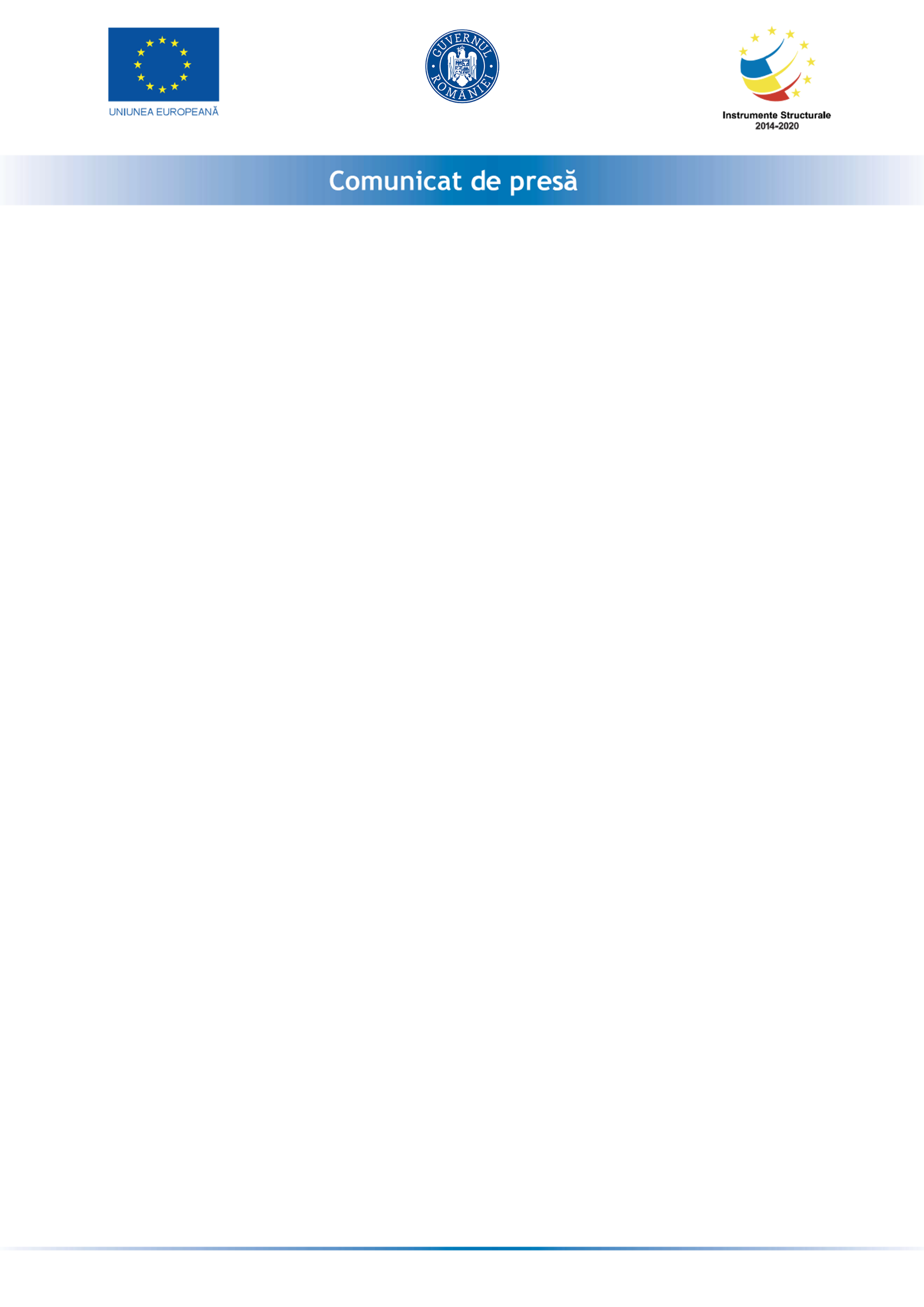 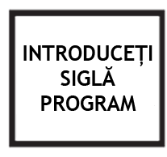 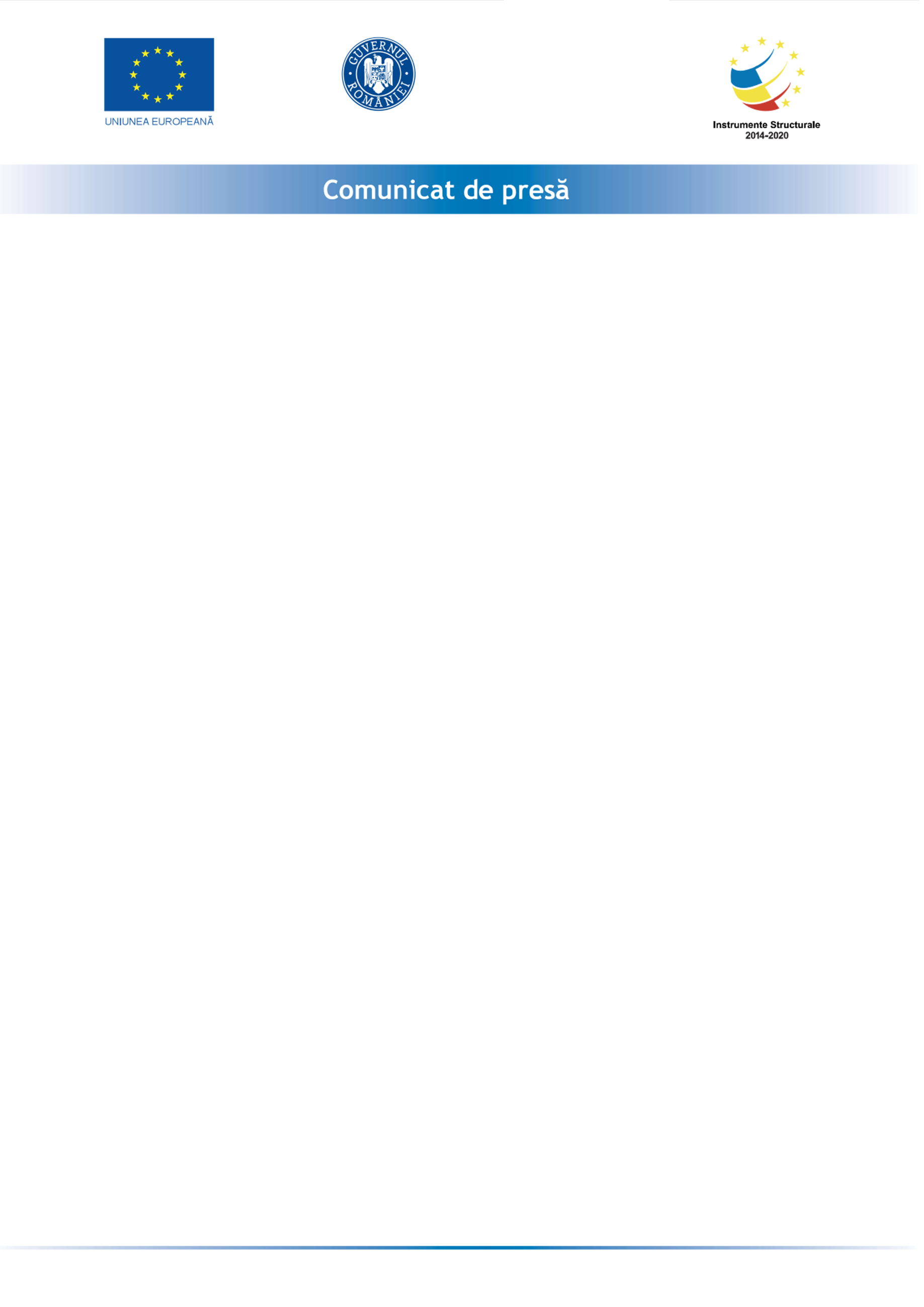 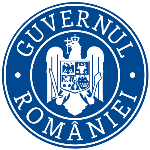 TEXIN SRL anunță lansarea proiectul cu titlul ”CREȘTEREA COMPETITIVITĂȚII FIRMEI TEXIN SRL” proiect  nr. RUE 13761 înscris în cadrul Măsurii ”Granturi pentru capital de lucru”, instituită prin OUG nr 130/2020.Proiectul se derulează pe o perioada de maxim 12 luni, începând cu data semnării contractului de finanțare cu Ministerul Economiei, Energiei si Mediului de Afaceri/AIMMAIPE CLUJ NAPOCA, respectiv M2 - 13761 din 27-07-2021Obiectivul proiectului îl reprezintă sprijinirea TEXIN SRLProiectul are printre principalele rezultate, următoarele: -menținerea activității pe o perioada de minim 6 luni,-menținerea/suplimentarea numărului locurilor de munca față de data depunerii cererii, pe o perioadă de minimum 6 luni, la data acordării granturilor.Valoarea proiectului este de  110376.54 RON (valoarea totală) din care: 95979.6 RON grant și  14396.94 RON cofinanțare.Proiect cofinanțat din Fondul  prin Programul Persoană de contact:Nume, prenumeMIC MARIUCA0740189846/texin1992@gmail.com